   Администрация   Пальского  сельского  поселения  Осинского муниципального  района сообщает о наличии свободного земельного  участка:   - Земельный участок  с кадастровым номером 59:29:0710002:61, расположенного по адресу: Пермский край, Осинский район,  с.Паль, ул. Запруд,  общей  площадью 3500.0 кв.м, категория земель- земли населенных пунктов,  разрешенное использование – индивидуальные жилые дома с придомовыми земельными участками.   Земельный участок будет предоставлен в собственность без торгов Ушаковой Марии Геннадьевне.           Срок подачи заявлений  в течении месяца со дня опубликования сообщения. Заявления принимаются по адресу: Пермский край, Осинский район, с. Паль, ул.Садовая, д.1.(администрация Пальского сельского поселения). Тел. (291) 6-51-19.     Также данная информация  опубликована в газете «Осинское Прикамье» и размещена  на официальном сайте Пальского сельского поселения  в сети Интернет.Ведущий специалист по имущественным отношениям, землеустройству и градостроительству администрации Пальского сельского поселенияБолотова Лариса Борисовна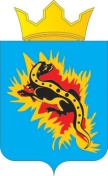 АДМИНИСТРАЦИЯ ПАЛЬСКОГОСЕЛЬСКОГО ПОСЕЛЕНИЯул. Центральная, 3, с. Паль Осинского района Пермского края, 618134тел. (34291) 65-1-19, факс (34291) 65-1-23ОКПО 73896257, ОГРН 1055907101140,ИНН/КПП 5944202630/594401001ОКВЭД  75.11.32, ОКАТО 57240831000            01.07.2016 г.   № 303          На №______ от _____2016 г.Глава Пальского поселения –глава администрации Пальского сельского  поселения                                                                                        Н.В. Хромина